Katoomba High School 2014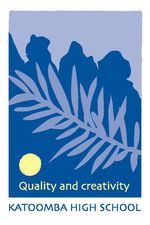 Year 7Assessment Task 4Theme: FairytalesOutcomes Assessed: 3. 	uses and describes language forms, features and structures of texts appropriate to a range of purposes, audiences and contexts6.	identifies and explains connections between and among texts9. 	uses, reflects on and assesses their individual and collaborative skills for learning	Date Issued: ...........................		Date Due: In class, week 3 beginning Thurs 23rd OctTask: You will be asked to write a film review of one of the films you have studied in class. In your review, you should include a discussion which identifies and explains the effect of technology on the overall meaning of the film. Your review should include correct layout, structure and language. CriteriaGradeStudent uses sophisticated language appropriate to the purpose and audience of the taskStudent explains connections between texts through genre and film conventions demonstrating sophisticated understanding of fairytalesStudent reflects on their response to ensure clarity and sophisticated languageA17-20Student uses well-developed language appropriate to the purpose and audience of the taskStudent explains connections between texts through genre and film conventions demonstrating a well-developed understandingStudent reflects on their response to ensure clarity and well-developed languageB13-16Student uses sound language appropriate to the purpose and audience of the taskStudent explains connections between texts through genre and film conventions demonstrating a sound understanding of fairytalesStudent reflects on their response to ensure clarity and well-developed languageC9-12Student uses basic language appropriate to the purpose and audience of the taskStudent explains connections between texts through genre and film conventions demonstrating a basic understanding of fairytalesStudent reflects on their response to ensure some clarity but uses basic languageD5-8Student uses limited language which is somewhat appropriate to the purpose and audience of the taskStudent attempts to explain some connections between texts through genre and film conventions demonstrating a basic understandingStudent reflects on their response to ensure clarity and well-developed languageE0-4